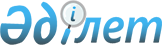 Қазақстан Республикасы мен Украина арасындағы тауарларды (жұмыстарды, қызмет көрсетулерді) экспорттау және импорттау кезінде жанама салықтар салу туралыҚазақстан Республикасы Үкіметінің 1998 жылғы 2 қазандағы N 995 Қаулысы



      Қазақстан республикасының мүдделерін ескере отырып және Қазақстан Республикасы Президентінің "Қазақстан Республикасы Үкіметінің халықаралық шарттарын жасау, орындау және күшін жою тәртібі туралы" 1995 жылғы 12 желтоқсандағы N 2679 Заң күші бар 
 Жарлығына 
 сәйкес Қазақстан Республикасы Үкіметі 

ҚАУЛЫ ЕТЕДІ:




      

1997

 

жылғы 13 маусымда Киев қаласында қол қойылған Қазақстан Республикасының Үкіметі мен Украина Үкіметінің арасындағы тауарларды (жұмыстарды, қызмет көрсетулерді) экспорттау және импорттау кезінде жанама салықтар салудың принциптері туралы келісім бекітілсін.

      

Қазақстан Республикасының




      Премьер-Министрі


					© 2012. Қазақстан Республикасы Әділет министрлігінің «Қазақстан Республикасының Заңнама және құқықтық ақпарат институты» ШЖҚ РМК
				